X Linked Genetics in the Calico Cat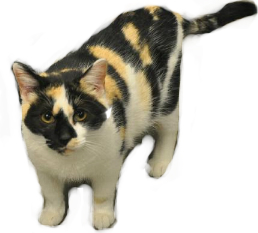 The coloration of calico cats is also the result of the inactivation of one of a female cat's sex chromosomes. In females, two X chromosomes are present in all cells but only one is active, the inactive one is called a BARR BODY. This is why the coat color is random, even among cloned calico cats that have identical genomes.Read about Rainbow and CC to learn more about cloning calico cats.Calico is a coat color found in cats, which is caused by a SEX-LINKED, CODOMINANT allele.B = Black 
R = oRange 
BR = calicoThe following genotypes are possible;Female cats can be black XBXB, orange XRXR, or calico XBXR
Male cats can be black XBY or orange XRYShow each of the crosses below and include the phenotypic ratios of the offspring.1. A black male crossed with an orange female2. An orange male crossed with a calico female3. A black male crossed with a black female4. An orange male crossed with an orange female5. A black male crossed with a calico female**If you are a cat breeder, what type of parents should you choose to have the MOST number of calico kittens?